Publicado en México  el 18/11/2019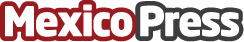 ¿Cómo salir de vacaciones sin extrañar el trabajo según Runa?Cómo desvincularse del trabajo cuando se sale de vacaciones y disfrutar de un descanso completoDatos de contacto:Héctor Aguilar55 5204 7594Nota de prensa publicada en: https://www.mexicopress.com.mx/como-salir-de-vacaciones-sin-extranar-el Categorías: Emprendedores E-Commerce Recursos humanos http://www.mexicopress.com.mx